2022 NIRSA Regional Basketball 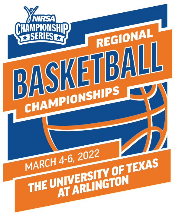 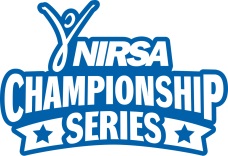 The University of Texas at Arlington - March 4-6, 2022Tournament Registration FormCollege/University Name: 					____________		Team Name: 							Division (circle one):       Men’s        Women’s      Unified Team Rep Name: 						  	Team Rep Email Address: 						Address:							    	Phone: 							_______City: 				  State: ____  Zip: 	 All participants must comply with the NIRSA Championship Series eligibility guidelines. Players with questions about their eligibility or who have need for additional support are encouraged to contact the NIRSA Director of National Sport Programs Valerie McCutchan.Incomplete forms or entries submitted without an entry form, entry fee, or Campus Recreation representative signature will NOT be accepted.  An original player certification form with your institutions Registrar’s seal must be received by the entry deadline of insert date. Please list players in ascending order by jersey number; Roster limit – 15 for Men’s and Women’s teamsCoaches: 													Entry Fee*:	NIRSA Institutional Member: $insert fee		Non-NIRSA Institutional Member: $insert feePayment Options:	Check (Payable to insert info 	Credit Card #:		      	  		       Expiration date:	Entry Deadline:		Received by: insert date		Entry Status Notification: insert dateSend Completed Forms to: insert preferred method: mailing address, scan and email (include email address), fax, etc.*Non-refundable, unless entry into the tournament is denied.  In the event that the tournament is cancelled due to circumstances beyond control, entry fees will not be refunded. PlayerJersey #Participant NameFormer Collegiate Varsity Player # of years on a collegiate varsity roster/squad list# of years on a NIRSA rosterEmail Address1YES / NO2YES / NO3YES / NO4YES / NO5YES / NO6YES / NO7YES / NO8YES / NO9YES / NO10YES / NO11YES / NO12YES / NO13YES / NO14YES / NO15YES / NO